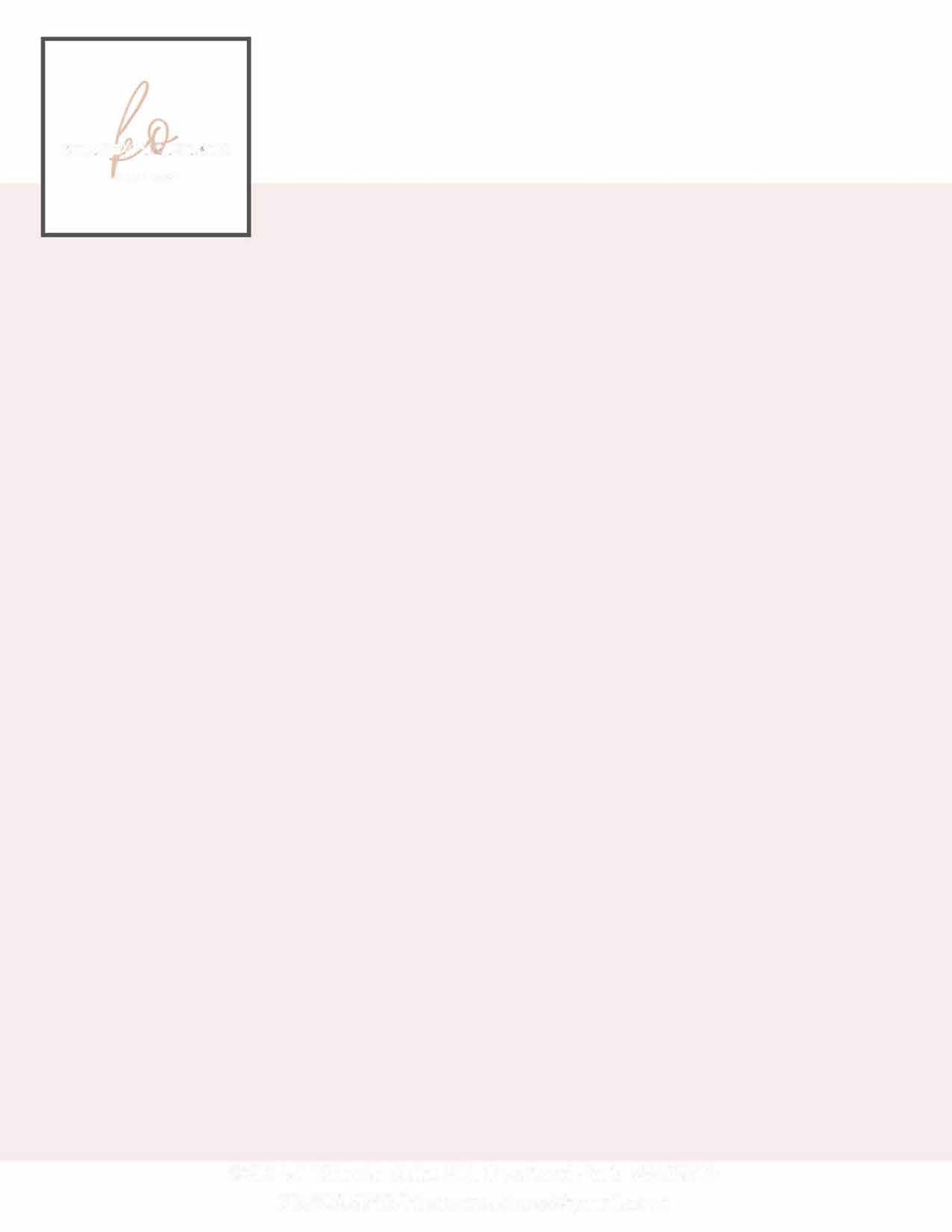 KIRSTEN OELKLAUSLSCSW, CEDS                        Consent for For Release of Information(This form, when completed and signed by you, authorizes your mental health professional to release protected information from your clinical record to the person you designate.)I authorize my mental health professional, ________________________________________________,  and/or his or her administrative staff and clinical staff ____to release ___ to obtain from ____to exchange information with the following individual and their staff or agency as specified below: (specify the information to be disclosed)_______________________________________________. Communication will be face-to-face, using phone, fax, mail, hand delivery and/or internet.  Privacy statements will accompany all written communication using fax or internet. This information should only be released to: 	______________________________________________________________________________________________________ 	Name	______________________________________________________________________________________________________	Address	______________________________________________________________________________________________________	City, State and Zip Code	______________________________________________________________________________________________________	Telephone Number			Fax NumberI am requesting that my mental health professional release this information for the following reasons:(“at the request of the individual” is all that is required if you are my patient and you do not desire to state a specific purpose.) :Continuity of patient care.This authorization shall remain in effect until termination of treatment or other specific date when notified in writing.I understand that my treatment generally is not contingent upon my signing an authorization unless the services are provided to me for the purpose of creating health information for a third party.  I understand that information used or disclosed pursuant to the authorization may be subject to re-disclosure by the recipient of your information and no longer protected by the HIPPA Privacy Rule. Note: You have the right to revoke this authorization, in writing, at any time by sending such written notification to Kirsten Oelklaus, LSCSW, CEDS at 8400 W. 110th St., Suite 610, Overland Park, KS 66210. .  However, you revocation will not be effective to the extent that action has already been taken in reliance on the authorization or if this authorization was obtained as a condition of obtaining insurance coverage and the insurer has a legal right to contest a claim. ____________________________________________________________________			__________________________________________Signature of Patient							Date____________________________________________________________________			___________________________________________Print Name								Date of Birth____________________________________________________________________			___________________________________________Signature of parent or authorized representative				Nature of relationship8400 W. 110th St. Suite 610, Overland Park, KS 66210913.908.6786/kirstenoelklaus@gmail.com